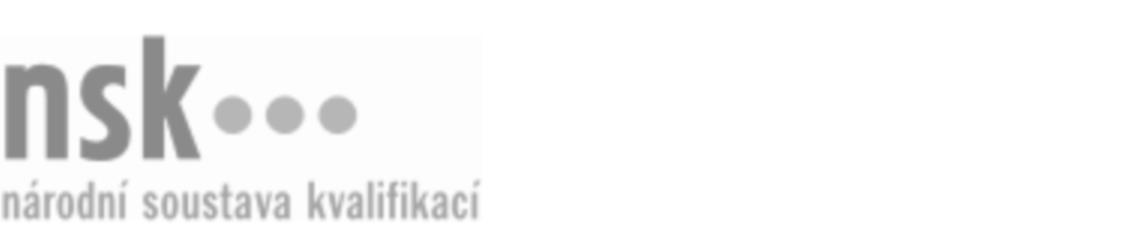 Autorizované osobyAutorizované osobyAutorizované osobyAutorizované osobyAutorizované osobyAutorizované osobyAutorizované osobyAutorizované osobyManažer/manažerka kvality (kód: 62-001-T) Manažer/manažerka kvality (kód: 62-001-T) Manažer/manažerka kvality (kód: 62-001-T) Manažer/manažerka kvality (kód: 62-001-T) Manažer/manažerka kvality (kód: 62-001-T) Manažer/manažerka kvality (kód: 62-001-T) Manažer/manažerka kvality (kód: 62-001-T) Manažer/manažerka kvality (kód: 62-001-T) Autorizující orgán:Autorizující orgán:Ministerstvo průmyslu a obchoduMinisterstvo průmyslu a obchoduMinisterstvo průmyslu a obchoduMinisterstvo průmyslu a obchoduMinisterstvo průmyslu a obchoduMinisterstvo průmyslu a obchoduMinisterstvo průmyslu a obchoduMinisterstvo průmyslu a obchoduMinisterstvo průmyslu a obchoduMinisterstvo průmyslu a obchoduMinisterstvo průmyslu a obchoduMinisterstvo průmyslu a obchoduSkupina oborů:Skupina oborů:Ekonomie (kód: 62)Ekonomie (kód: 62)Ekonomie (kód: 62)Ekonomie (kód: 62)Ekonomie (kód: 62)Ekonomie (kód: 62)Povolání:Povolání:Manažer kvalityManažer kvalityManažer kvalityManažer kvalityManažer kvalityManažer kvalityManažer kvalityManažer kvalityManažer kvalityManažer kvalityManažer kvalityManažer kvalityKvalifikační úroveň NSK - EQF:Kvalifikační úroveň NSK - EQF:777777Platnost standarduPlatnost standarduPlatnost standarduPlatnost standarduPlatnost standarduPlatnost standarduPlatnost standarduPlatnost standarduStandard je platný od: 21.10.2022Standard je platný od: 21.10.2022Standard je platný od: 21.10.2022Standard je platný od: 21.10.2022Standard je platný od: 21.10.2022Standard je platný od: 21.10.2022Standard je platný od: 21.10.2022Standard je platný od: 21.10.2022Manažer/manažerka kvality,  19.03.2024 11:30:57Manažer/manažerka kvality,  19.03.2024 11:30:57Manažer/manažerka kvality,  19.03.2024 11:30:57Manažer/manažerka kvality,  19.03.2024 11:30:57Manažer/manažerka kvality,  19.03.2024 11:30:57Strana 1 z 2Strana 1 z 2Autorizované osobyAutorizované osobyAutorizované osobyAutorizované osobyAutorizované osobyAutorizované osobyAutorizované osobyAutorizované osobyAutorizované osobyAutorizované osobyAutorizované osobyAutorizované osobyAutorizované osobyAutorizované osobyAutorizované osobyAutorizované osobyNázevNázevNázevNázevNázevNázevKontaktní adresaKontaktní adresa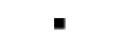 DTO CZ, s.r.o.DTO CZ, s.r.o.DTO CZ, s.r.o.DTO CZ, s.r.o.DTO CZ, s.r.o.Mariánské náměstí 480/5, 70900 OstravaMariánské náměstí 480/5, 70900 OstravaDTO CZ, s.r.o.DTO CZ, s.r.o.DTO CZ, s.r.o.DTO CZ, s.r.o.DTO CZ, s.r.o.Mariánské náměstí 480/5, 70900 OstravaMariánské náměstí 480/5, 70900 OstravaMariánské náměstí 480/5, 70900 OstravaMariánské náměstí 480/5, 70900 OstravaManažer/manažerka kvality,  19.03.2024 11:30:57Manažer/manažerka kvality,  19.03.2024 11:30:57Manažer/manažerka kvality,  19.03.2024 11:30:57Manažer/manažerka kvality,  19.03.2024 11:30:57Manažer/manažerka kvality,  19.03.2024 11:30:57Strana 2 z 2Strana 2 z 2